Załącznik nr 5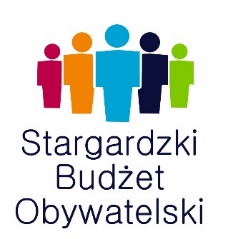 do RegulaminuKARTA DO GŁOSOWANIA W RAMACHSTARGARDZKIEGO BUDŻETU OBYWATELSKIEGO 2023Obszar nr 4Każdy mieszkaniec bierze udział w głosowaniu tylko jeden raz. Jedna głosująca osoba może wybrać maksymalnie 3 najważniejsze projekty zlokalizowane w obszarze swojego zamieszkania lub 2 projekty ze swojego obszaru zamieszkania i 1 „złoty głos” oddany na projekt zgłoszony w pozostałych rejonach miasta. Propozycję „złotego głosu” należy wpisać w kartę do głosowania. Postawienie znaku „X” przy więcej niż trzech projektach spowoduje, że głos otrzymają te projekty, które umieszczone są na liście na najwyższych pozycjach. Kartę należy wypełniać drukowanymi literami. Brak jakichkolwiek wskazań oraz puste pola na karcie do głosowania oznaczają nieważność głosu.Wypełniając i podpisując kartę oświadczam, że dane podane w formularzu są zgodne z aktualnym stanem prawnym i faktycznym. Dane osobowe, podane w formularzu przetwarzane są zgodnie z art. 6 ust.1 ogólnego rozporządzenia  o ochronie danych osobowych RODO.Informacja o przetwarzaniu danych osobowych:Administratorem danych osobowych jest Prezydent Miasta Stargard.Dane kontaktowe Inspektora Ochrony Danych: ul. Hetmana Stefana Czarnieckiego 17, Urząd Miejski Stargard,  nr. telefonu: 91 578-56-74.Dane osobowe będą przetwarzane wyłącznie w celu realizacji Stargardzkiego Budżetu Obywatelskiego, na podstawie obowiązujących przepisów prawa: tj.: ustawy  samorządzie gminnym i uchwały prawa miejscowego.Dane osobowe będą przetwarzane w okresie niezbędnym do realizacji celu, następnie przechowywane i niszczone zgodnie z zapisami Instrukcji kancelaryjnej i JRWA.Osoba, której dane dotyczą, ma prawo dostępu do swoich danych, ich sprostowania, ograniczenia przetwarzania, prawo sprzeciwu, prawo do usunięcia danych po upływie okresu przechowywania.Osoba, której dane dotyczą, ma prawo wniesienia skargi do organu nadzorczego tj.: do Prezesa Urzędu Ochrony Danych Osobowych, jeśli uzna, że przetwarzanie jej danych osobowych narusza przepisy RODO.Podanie danych osobowych jest konieczne, by zrealizować zamierzony cel.Imię i nazwisko:Imię i nazwisko:Imię i nazwisko:Adres zamieszkania:Adres zamieszkania:Adres zamieszkania:Nazwa projektuSzacunkowy kosztZnak „X”1. #STARGARD – napis promujący miasto, atrakcja turystyczna300 000 zł2. AAAle kosmos – gwiezdny plac zabaw w Parku 3 Maja300 000 zł3. Aby do przodu! – budowa i modernizacja obiektów sportowych przy Zespole Szkół w Stargardzie – II etap inwestycji300 000 zł4. Będzie tak, jak być powinno – ciąg pieszy pomiędzy ul. Płatnerzy i ul. Grodzką300 000 zł5. Bulodrom (boisko do gry w petanque/bule)80 000 zł6. Dokończenie budowy kompleksu zabawowo-rekreacyjnego przy Szkole Podstawowej nr 5 – etap II300 000 zł7. Naprawa chodnika przy rzece Inie – kanał młyński150 000 zł8. Naukowy plac zabaw – etap II – baw się i odpoczywaj50 000 zł9. Poidełka – teren przy Młodzieżowym Domu Kultury oraz Szkole Podstawowej nr 550 000 zł„Złoty głos” oddaję na: ……………………………………………………………………………………………………. z obszaru nr: ………                                                        (numer i nazwa projektu )                     …….……………………………………….                                                                                                                                                (czytelny podpis)                          „Złoty głos” oddaję na: ……………………………………………………………………………………………………. z obszaru nr: ………                                                        (numer i nazwa projektu )                     …….……………………………………….                                                                                                                                                (czytelny podpis)                          „Złoty głos” oddaję na: ……………………………………………………………………………………………………. z obszaru nr: ………                                                        (numer i nazwa projektu )                     …….……………………………………….                                                                                                                                                (czytelny podpis)                          